Circular n.º 053/2017 – CIE/NIT                           					Osasco, 13 de fevereiro de 2017.Prezado(a):Supervisor (a) de Ensino e Gestor (a) de Escola, Assunto:  Informativo SED 006 - 2017 – de 12 de fevereiro de 2017 – Disponibilização do      Novo Módulo do Calendário Escolar na SEDEm face ao  Informativo SED 006 - 2017 – de 12 de fevereiro de 2017  o Centro de Informações Educacionais e Gestão da Rede Escolar – CIE e o Núcleo de Informações Educacionais e Tecnologia - NIT, reencaminham anexo o Tutorial passo-a-passo do referido Módulo, bem como a Tabela de Eventos e a Relação de Perguntas Frequentes e Respostas, para conhecimento e providências.Salienta-se que o módulo Calendário Escolar da Secretaria Escolar Digital (SED) foi redesenhado com base nas sugestões recebidas das escolas e Diretorias de Ensino e em conjunto com a CGEB/DGREM, o que tornou o processo de digitação e aprovação bastante ágil e simplificado. As principais novidades do novo calendário são: • Simplificação do processo de digitação e fluxo de aprovação até a homologação; • Opção de impressão; • Relatório de acompanhamento para a Diretoria de Ensino.A SED disponibiliza o calendário em branco e a escola cadastra e aprova os eventos obrigatórios de acordo com a Resolução SE 67, de 19-12-2016 e acrescenta os eventos que fazem parte da realidade da escola, conforme Tutorial passo-a-passo, anexo. O novo calendário já está disponível na SED para os perfis: GOE, Agente de Organização Escolar, Diretor, Vice-diretor, Supervisor, Dirigente e Coordenador de Sistema e deve ser digitado e aprovado pela Escola de forma imediata, para que todos os Calendários sejam homologados pela Sra. Dirigente Regional até a data de 15/03/2017.         Contando com a atenção de todos, antecipadamente agradece e se coloca à disposição para o caso de dúvidas  ou dificuldades, através do e-mail: deoscnit@educacao.sp.gov.br 		                                                                                                                                               Atenciosamente,		                                                                                                                            Carlos Robercio PereiraDiretor Técnico I – NITTeresa Cristina Roque PiresDiretor Técnico II- CIEDe acordo:Irene Machado PantelidakisRG. 17.594.614Dirigente Regional de Ensino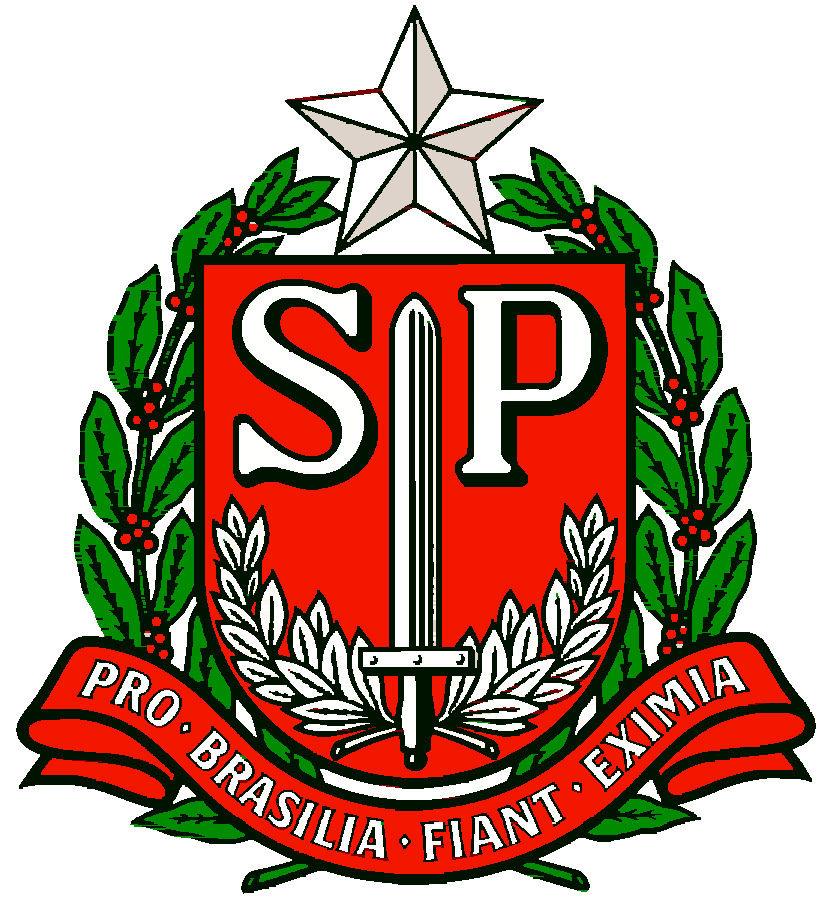 